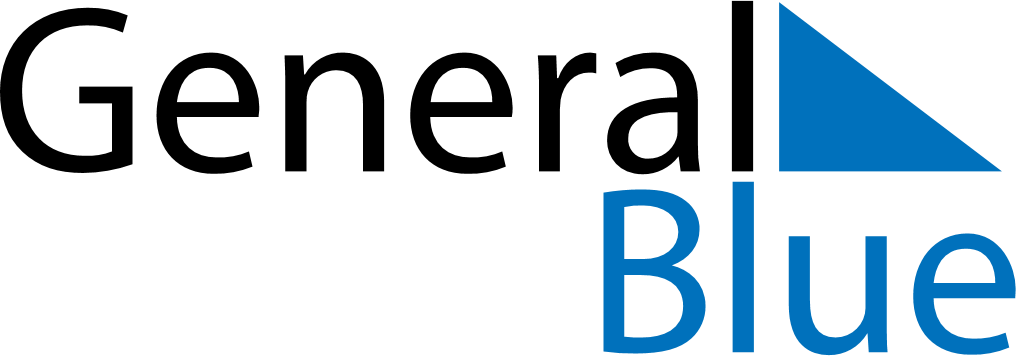 February 2021February 2021February 2021February 2021United StatesUnited StatesUnited StatesMondayTuesdayWednesdayThursdayFridaySaturdaySaturdaySunday1234566789101112131314Valentine’s Day1516171819202021Washington’s Birthday2223242526272728